OMB Number 1121-0309                   Expiration: xx/xx/xxxx 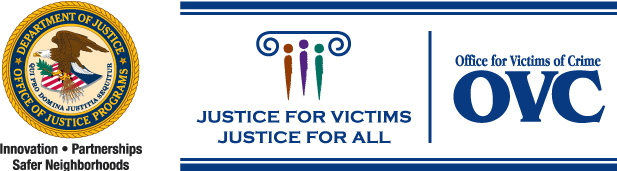 INTERNATIONAL TERRORISM VICTIM EXPENSE REIMBURSEMENT PROGRAM (ITVERP)ITVERP APPLICATIONEligibility: Before you complete the ITVERP application, please consider whether you or the victim is eligible for the program, by answering the following questions:1) Is the victim a U.S. Citizen or a Foreign Service National who was an employee (or     contractor with) the U.S. Government at the time of the incident?  2) Did the incident occur outside the United States?If you answered no either of these questions, you are not eligible for ITVERP and should not complete this application. If you answered YES to both questions, please complete the application. Please be aware the application requires considerable detail and make take significant time to complete. GENERAL INSTRUCTIONSPlease type or print clearly and do not use any white-out on this application. Attach additional supplemental sheets as needed for each expense category. If you have questions or would like assistance in completing this application, please contact an ITVERP case manager at 1-800-363-0441or itverp@ojp.usdoj.gov. Be sure to include all supporting documentation with your application. Note: ITVERP does not cover attorney’s fees, lost wages, or non-economic losses such as pain and suffering, and loss of enjoyment of life, etc. A.  APPLICATION TYPEThe type of application you select depends on the kind of reimbursement you are requesting. Each application type requires additional and/or different information. Please review the application options below to determine the type of application you submit. Choose only one.   For Interim Emergency Applicants Only: Please provide a detailed statement below about the substantial financial hardship you will incur if your ITVERP application is not processed as an Interim Emergency application. (Attach additional paper if necessary). _________________________________________________________________________________________________________________________________________________________________________________________________________________________________B. REQUEST FOR EXTENSION OF FILING DEADLINEGenerally, the filing deadline for an ITVERP claim is 3 years from the date of the international terrorist incident. However, ITVERP regulations allow the Director discretion to waive this deadline, upon a showing of good cause. If you are a new claimant and are submitting this application 3 years after the date of the incident, you must state the reason you missed the program’s filing deadline.Is your filing of this application within 3 years of the date of the terrorist incident? No Yes (If you check “yes”, please complete the information below)____________________________________________________________________________________________________________________________________________________________________________________________________________________________________________________________________________________________________________C. CLAIMANT AND VICTIM INFORMATION There is only one ITVERP claim per victim. The victim is the person who was injured or killed as a result of the incident and is often also the claimant for the purpose of submitting an application. However, sometimes the claimant is not the direct victim, but rather a surviving family member or representative of the victim, who submits the application on behalf of the victim. The only exception to the one claim per victim rule is when the victim is deceased and a surviving family members apply for mental health expense reimbursement. In those cases, each family member would file their own claim for mental health reimbursement.What is your relationship to the victim? Self Spouse Child Parent Sibling Other ________________________REQUIRED DOCUMENTSPlease include all of the information requested below.Victim Identification: A copy of a valid, government issued photo I.D. Certificate of Death: If the victim is deceased, copy of a death certificate or other official recognition of death.Claimant Identification: A copy of a valid, government issued photo I.D.   Claimant & Victim Relationship Verification: A copy of a legal document substantiating the relationship between the victim and claimant, such as a marriage certificate, birth certificate, power of attorney, will, health care directive, etc.Claimant Information: The claimant is the person other than the victim, completing the application. If you are the victim, please skip this section and go to Victim Information section below. Victim Information:   All ITVERP applications must include complete information about the victim. If you are the claimant, you must complete this section.D.  International Incident Information The incident must have occurred outside the United States. REQUIRED DOCUMENTSPlease include any and all supporting documents related to the incident, such as a police report, news articles, pictures, etc.E.  OUT OF POCKET EXPENSE INFORMATIONPlease read the following information carefully as it may impact your reimbursement request.  If you have any question, please contact us. 1.  Collateral Sources: ITVERP is a payer of last resort. This means that ITVERP will only provide reimbursement for out-of-pocket expenses that are not covered by some other source like an employer or insurance company. ITVERP will contact all other potential collateral sources to verify whether they covered the expense (in whole or in part) for which you are requesting reimbursement. 2.  Service Providers:  ITVERP will contact relevant service providers to verify receipt of services, the cost incurred, and if the service(s) were linked to the incident. If the services are not linked to the incident, the reimbursement request for that expense will be denied. 3.  Third Party Contributions: If you are submitting expenses that another person(s) may have contributed to paying, such as family members, friends, these expenses are considered out of pocket expenses incurred by third party. ITVERP regulations require that each claimant (the person filing the application) obtain approval from people who contributed to paying, in order for ITVERP to reimburse the claimant, on behalf of the third parties, for those expenses. 4.  Currency Type:  Please state all currency amounts in the same currency in which the out-of-pocket expense was incurred. REQUIRED DOCUMENTSIn the appropriate expense categories below – you must include as much detail as possible (with supporting documentation) in order for ITVERP to contact your service providers. When possible, you must submit copies of original receipts and copies of any documentation that you have, to help substantiate your expenses.F. MEDICAL EXPENSESAre you requesting reimbursement for out-of-pocket medical expenses?    No  Go to the Mental Health Expense section. Yes  What is the total out-of-pocket expense in this category? _____________________Have any other sources or person(s) covered these medical expenses? No  Go to the service provider section below. Yes  Complete the chart below for each medical expense. Applicable sources of coverage (or financial assistance) for each expense could include: private, group, employer or union health insurance providers, veteran’s and/or military benefits, workers compensation, proceeds from civil litigation, state compensation, FBI emergency assistance, Medicare, SSI or SSDI.  For each expense, you must attach copies of supporting documentation. Medical Expense Please list each medical expense for which you are seeking reimbursementMedical Coverage Please identify all sources of financial assistance for each expense, including family members or friends who may have covered your expenses. For additional expenses, please refer to Supplemental Sheet F: MEDICAL EXPENSESG. Mental Health ExpensesAre you requesting reimbursement for out-of-pocket mental health expenses?    No  Go to the Property Loss Expense section. Yes  What is the total out-of-pocket expense in this category? _____________________Have any other sources or person(s) covered these mental health expenses? No  Go to the service provider section below. Yes  Complete the chart below for each mental health expense. Applicable sources of coverage (or financial assistance) for each expense could include: private, group, employer or union health insurance providers, veteran’s and/or military benefits, workers compensation, proceeds from civil litigation, state compensation, FBI emergency assistance, Medicare, SSI or SSDI.  For each expense you must attach copies of supporting documentation.Mental Health Expense Please list each medical expense for which you are seeking reimbursementMental Health Coverage Please identify all sources of financial assistance for each expense, including family members or friends who may have covered your expenses. For additional expenses, please refer to Supplemental Sheet G: MENTAL HEALTH EXPENSESH. PROPERTY LOSS EXPENSESAre you requesting reimbursement for out-of-pocket property loss expenses?  No  Go to the Funeral and Burial Expense section.  Yes  What is the total out-of-pocket expense in this category?__________________                                                  Required Supporting Documentation: For property loss, you must provide supporting documentation of the cost you incurred, such as copies of receipts, photographs, credit card statements or other documentation that shows the cost of the property at the time it was purchased.Detailed Itemized List: If you do not have any documentation to support your property loss claim, you must submit an itemized statement with specific detail about the item, and attest, under penalty of perjury, that the information provided is true and correct to the best of your knowledge. Itemized lists without specific detail will not be accepted for property loss verification.Please list in detail, your specific items below. For each expense you must attach copies of supporting documentation. For additional items, please refer to Supplemental Sheet H: PROPERTY LOSSCERTIFICATIONI certify that the information provided in this itemized list of property loss (and the attached Supplemental Sheet H: Property Loss) is true and correct to the best of my knowledge. Signature: ____________________________________ Date: _______________________ 
                                               Claimant’s SignatureI. FUNERAL AND BURIAL EXPENSESAre you requesting reimbursement for out-of-pocket funeral and/or burial expenses? No    Go to the Miscellaneous Expense section. Yes   What is the total out-of-pocket expense in this category? ___________________For each expense you must attach copies of supporting documentation.Please list in detail, your requested expenses below: Third Party Contributions: Has any other person(s), such as a family member or friend paid for part of the out-of-pocket funeral and/or burial expenses for which you are seeking reimbursement? No  Go to the Miscellaneous Expense section.Yes  Complete the chart below. For additional items, please refer to Supplemental Sheet I: FUNERAL & BURIALJ. MISCELLANEOUS EXPENSESAre you requesting reimbursement for out-of-pocket miscellaneous expenses? No  Go to page 10. Yes  What is your total out-of-pocket expense in this category? ____________________ For each expense you must attach copies of supporting documentation.Please list your specific expenses below.Third Party Contributions: Has any other person(s) such as a family member or friend paid forpart of the out-of-pocket miscellaneous expenses for which you are seeking reimbursement? No    Proceed to page 10.Yes  Complete the chart below.For additional items, please refer to Supplemental Sheet J: MISCELLANEOUSInstructions: Please read each statement below. Your signature at the bottom indicates your agreement with the terms of the program and certification that all statements and information provided in this application are true and correct to the best of your knowledge. K. CONSENT and CERTIFICATION This release must be signed and dated before your application can be considered for expense reimbursement.I hereby agree to contact and repay ITVERP if I receive any payments from the person or governments responsible for the act of international terrorism, a civil lawsuit, an insurance policy, a debt waiver, or any other government or private agency to cover expenses for which I have already received payment from this program. Any unsatisfied judgment against a foreign government will be considered a collateral source of financial help, and your ITVERP reimbursement will be reduced accordingly, unless you agree to NOT sue the United States Government for satisfaction of that judgment by signing and dating the following:I waive any right I may have to sue the United States Government for satisfaction and enforcement of my unsatisfied judgment against the foreign government for the act of terrorism for which I am claiming reimbursement from ITVERP.	I hereby certify, subject to penalty of fine or imprisonment or both, that below I have listed all names and addresses of all other individuals who may be eligible to receive expenses reimbursement in relation to the victim in this claim. ________________________________________________________________________________________________________________________________________________________________________________________________________________________________________________________________________________________________________	I hereby certify, subject to penalty of fine or imprisonment or both, that I am neither directly, nor indirectly responsible for, the incident for which I am seeking expense reimbursement. 	I hereby certify, subject to penalty of fine or imprisonment or both, that the information contained in this application for the International Terrorism Victim Expense Reimbursement Program (ITVERP), is true and correct to the best of my knowledge. ______________________________________________________________________Victim/Claimant Signature					Date______________________________________________________________________Representative’s Signature (or signature of individual	Datewho assisted in the preparation of this application)AUTHORIZATION FOR USE AND DISCLOSURE OF PROTECTED HEALTH INFORMATION (HIPAA Compliance)This release must be signed and dated before your application can be considered for expense reimbursement.I hereby authorize my health care provider to disclose my protected health information described below, to ITVERP. You may disclose this information to: ITVERP Resource Center, Office for Victims of Crime, 810 Seventh St. NW, Washington DC, 20531; fax: 202-514-6383 or by e-mail: itverp@usdoj.gov. I hereby authorize any physicians, clinics, psychologists, dentists, chiropractors, nursing homes, pharmacies, acupuncturists, naturopaths, to furnish ITVERP program representatives, any information requested, including medical records, diagnostic assessments, and mental health evaluations needed to complete my claim for expense reimbursement. A photocopy of this authorization shall be considered as effective and valid as the original. I hereby authorize any health insurance companies, HMO’s, employer health plans, and government programs such as Medicare, Medicaid, and military and veterans’ health care programs to furnish to ITVERP program representatives, any information requested, including medical records, diagnostic assessments, and mental health evaluations needed to complete my claim for expense reimbursement. A photocopy of this authorization shall be considered as effective and valid as the original. I hereby authorize funeral director, municipal authority, employer or union, insurance company, social service bureau, Social Security office, or any other person, firm, agency, or organization to furnish ITVERP program representatives, any information requested, to complete my claim for expense reimbursement. A photocopy of this authorization shall be considered as effective and valid as the original.This authorization expires when ITVERP completes verification of my claimed expenses. Revocation: I understand if I revoke this authorization the ITVERP expense verification process cannot be completed. I understand that to revoke this authorization I must submit a written letter to ITVERP stating authorization is revoked, or I may contact the ITVERP program representative and verbally revoke authorization. I understand revocation is only effective after it is received and recorded by ITVERP. Any use or disclosure made prior to revocation will not be affected as part of this revocation. _____________________________________________________________________Victim/Claimant Printed Name					Date______________________________________________________________________Victim/Claimant Signature						Date_____________________________________________________________________Representative’s Printed Name					Date______________________________________________________________________Representative’s Signature (or signature of individual		Datewho assisted in the preparation of this application).□ Itemized     Application  This is the most common ITVERP application. If this is your first time filing an ITVERP claim, and you are not asserting a substantial financial hardship, please check this box.  □ Supplemental        ApplicationThis is for ITVERP claimants who have a prior ITVERP application and now are submitting additional expenses for reimbursement. Please include your previous claim number here: ______________________ □ Interim Emergency       Application (Conditional)   This is for immediate financial hardship only. If you check this box, you must state a reason describing your substantial financial hardship. This type of application is limited to:  medical care, funeral and burial costs, and short-term lodging and emergency transportation. Claimant First NameClaimant Last NameMiddle InitialDate of Birth Street AddressCityStateZip CodeCountry of CitizenshipTelephoneSexE-mailSocial Security Number/ Employee Identification Number/Other Identification Number: (Please identify the type of number used)Social Security Number/ Employee Identification Number/Other Identification Number: (Please identify the type of number used)Social Security Number/ Employee Identification Number/Other Identification Number: (Please identify the type of number used)Social Security Number/ Employee Identification Number/Other Identification Number: (Please identify the type of number used)Victim First NameVictim Last NameVictim Last NameMiddle InitialDate of Birth:Place of Birth:Street AddressCityCityState/CountryZip CodeZip CodeCountry of CitizenshipTelephoneTelephoneSex: □ Male            □ FemaleE-mailE-mailSocial Security Number/ Employee Identification Number/Other Identification Number:Social Security Number/ Employee Identification Number/Other Identification Number:Social Security Number/ Employee Identification Number/Other Identification Number:Social Security Number/ Employee Identification Number/Other Identification Number:Social Security Number/ Employee Identification Number/Other Identification Number:Social Security Number/ Employee Identification Number/Other Identification Number:Is the victim a veteran?     □ Yes     □ No               Is the victim a veteran?     □ Yes     □ No               Is the victim a veteran?     □ Yes     □ No               Is the victim a veteran?     □ Yes     □ No               Is the victim a veteran?     □ Yes     □ No               Is the victim a veteran?     □ Yes     □ No               Victim’s Employer (If victim was working abroad or for the U.S. Government)Victim’s Employer (If victim was working abroad or for the U.S. Government)Victim’s Employer’s Address Victim’s Employer’s Address Victim’s Employer’s Address Victim’s Employer’s Address Victim’s Supervisor/Contact Person - Name (If Known)Victim’s Supervisor/Contact Person - Name (If Known)Victim’s Supervisor/Contact Person - Email and Phone (If Known)Victim’s Supervisor/Contact Person - Email and Phone (If Known)Victim’s Supervisor/Contact Person - Email and Phone (If Known)Victim’s Supervisor/Contact Person - Email and Phone (If Known)Date of IncidentLocation of Incident (City, Country)Lead Investigative AgencyBrief Description of IncidentBrief Description of IncidentBrief Description of IncidentBrief Description of Injuries Brief Description of Injuries Brief Description of Injuries Describe the Medical ExpenseWhat Was the Out of Pocket Cost? (If not in USD, please identify the currency) Date Medical Expense Was IncurredDate Medical Expense Was IncurredName of Service ProviderContact Person’s Name: E-mailTelephone: Provider’s AddressCityStateZip CodeCoverage Source’s Name Policy # - Acct # - Claim #Contact Person’s Name:Coverage Source’s AddressSource’s TelephoneSource’s E-mail/FaxDescribe the Mental Health ExpenseWhat Was the Out of Pocket Cost? (If not in USD, please identify the currency)Date Medical Expense Was IncurredDate Medical Expense Was IncurredName of Service ProviderContact Person’s Name: E-mailTelephone: Provider’s AddressCityStateZip CodeCoverage Source’s Name Policy # - Acct # - Claim #Contact Person’s Name:Coverage Source’s AddressSource’s TelephoneSource’s E-mail/FaxItemNameDetailed DescriptionCost at time of purchase(If not in USD, please identify the currency)Was the item insured?Attached Supporting Documentation Example:Digital Camera1 Canon PowerShot S95 Camera with 10 megapixels, 4x zoom, 3” LCD display and SD memory card slot.$865.00USDNoReceiptType of ExpenseDetailed DescriptionTotal Cost at time of purchase(If not in USD, please identify the currency)Amount covered by other sourcesPurpose of ExpenseAttached Supporting DocumentationExample:       AirfareRoundtrip airline ticket -San Diego, CA to Fort Knox, TN. for John Smith$498.00 noAttending induction ceremony Bank statementPerson Who PaidContact Information for Person(s) Who PaidRelationship Amount PaidFor What Expense  Name Address, e-mail and telephone  Name Address e-mail and telephoneType of ExpenseDetailed DescriptionCost at time expense was incurred (If not in USD, please identify the currency)Amount covered by other sources Purpose of ExpenseAttached Supporting DocumentationExample:Phone charges from Mumbai, India to Oakland, CA Incurred expense while in Mumbai  attending to victim’s affairs, June 2004 $384.28USDnoPutting victim’s affairs in orderPhone billPerson Who PaidContact Information for Person(s) Who PaidRelationship Between Claimant and Who PaidAmount Paid(If not in USD, please identify the currency)in USDFor What Expense? Name NameE-mai Address, e-mail, telephoneName NameAA A  Address, e-mail, telephone